Муниципальное автономное общеобразовательное учреждениеосновная общеобразовательная школа п. ГрачевкаЗеленоградского района Калининградской области___________________________________________________________________________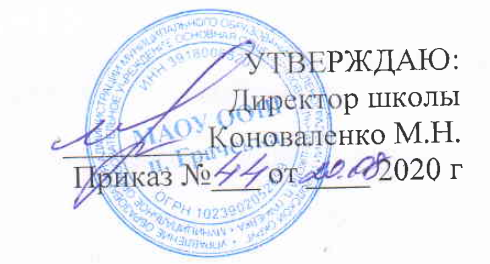 Рабочая программа учебного предмета«Биология»7 классВсего учебных часов – 70Срок реализации 2020– 2021 учебный годЗлаказова С.В.учитель биологии                                                   п. ГрачевкаПланируемые результаты освоения учебного предметаЛичностные результаты:Изучение биологии в 7 классе должно обеспечить следующие результаты: соблюдение учащимися правил поведения в природе; осознание учащимися основных факторов, определяющих взаимоотношения человека и природы; умение реализовывать теоретические познания на практике;  осознание значения обучения для повседневной жизни и осознанного выбора профессии;  понимание важности ответственного отношения к обучению, готовности и способности обучающихся к саморазвитию и самообразованию на основе мотивации к обучению и познанию; проведение учащимися работы над ошибками для внесения корректив в усваиваемые знания;  привить любовь к природе, чувства уважения к учёным, изучающим растительный мир, эстетические чувства от общения с растениями; признание учащимися права каждого на собственное мнение;  готовность учащихся к самостоятельным поступкам и действиям на благо природы; умение аргументированно отстаивать свою точку зрения; критичное отношение к своим поступкам, осознание ответственность за их результаты; понимание необходимости ответственного, бережного отношения к окружающей среде;  умение слушать и слышать другое мнение, оперировать фактами как для доказательства, так и для опровержения существующего мнения. Метапредметные результаты:Освоения курса биологии в 7 классе должно привести к следующим результатам: знания существующей программы курса; учебника и других компонентов учебно-методического комплекта; иллюстративный и вспомогательный учебный материал (таблицы, схемы, муляжи, гербарии.); осознавать целостность природы; взаимосвязанность и взаимозависимость происходящих в ней процессов; работать с учебником, рабочей тетрадью и дидактическими материалами; составлять конспект параграфа учебника до и/или после изучения материала на уроке;  разрабатывать план-конспект темы, используя дополнительные источники информации; готовить устные сообщения и письменные доклады на основе обобщения информации учебника и дополнительных источников; пользоваться поисковыми системами Интернета; объяснять необходимость ведения хозяйственной деятельности человека с учётом особенностей жизнедеятельности живых организмов; под руководством учителя оформлять отчёт о проведённом наблюдении, включающий описание объектов наблюдения, его результаты и выводы; организовывать учебное взаимодействие в группе (распределять роли, договариваться друг с другом.Предметные результаты: -знать/понимать:основные понятия и термины: «искусственный отбор», «борьба за существование», «естественный отбор»; основные уровни организации живой материи: молекулярный, клеточный, тканевый, органный, организменный, популяционно-видовой, биогеоценотический и биосферный; подразделение истории Земли на эры и периоды; искусственную систему живого мира; работы Аристотеля, Теофраста; систему природы К. Линнея; принципы построения естественной системы живой природы; в общих чертах описывать механизмы эволюционных преобразований; объяснять с материалистических позиций процесс возникновения жизни; иметь представление о естественной системе органической природы; давать аргументированную критику ненаучных мнений о возникновении и развитии жизни на Земле; строение и основные процессы жизнедеятельности бактерий; разнообразие и распространение бактерий и грибов; роль бактерий и грибов в природе и жизни человека; методы профилактики инфекционных заболеваний; давать общую характеристику бактерий;  характеризовать формы бактериальных клеток; отличать бактерии от других живых организмов; объяснять роль бактерий и грибов в природе и жизни человека. Основные методы изучения растений; основные группы растений (Водоросли, Моховидные, Хвощевидные, Плауновидные, Папоротниковидные, Голосеменные, Цветковые), их строение, особенности жизнедеятельности и многообразие; роль растений в биосфере и жизни человека; происхождение растений и основные этапы развития растительного мира. Давать общую характеристику царства Растения; объяснять роль растений биосфере; характеризовать основные группы растений (Водоросли, Моховидные, Хвощевидные, Плауновидные, Папоротниковидные, Голосеменные, Цветковые); объяснять происхождение растений и основные этапы развития растительного мира; характеризовать распространение растений в различных климатических зонах Земли; объяснять причины различий в составе фитоценозов различных климатических поясов. Определение понятия «фитоценоз»; видовую и пространственную структуру растительного сообщества, ярусность; роль растений в жизни планеты и человека; необходимость сохранения растений в любом месте их обитания. Определять тип фитоценоза; выявлять различия между естественными и искусственными фитоценозами; обосновывать необходимость природоохранительных мероприятий.Обучающийся 7 класса научится: выделять существенные признаки биологических объектов (клеток и организмов растений, животных, грибов, бактерий) и процессов, характерных для живых организмов;аргументировать, приводить доказательства родства различных таксонов растений, животных, грибов и бактерий;аргументировать, приводить доказательства различий растений, животных, грибов и бактерий;классифицировать биологические объекты (растения, животных, бактерии, грибы) на основе определения их принадлежности к определенной систематической группе;раскрывать роль биологии в практической деятельности людей; роль различных организмов в жизни человека;объяснять общность происхождения и эволюции систематических групп растений и животных на примерах сопоставления биологических объектов;выявлять примеры и раскрывать сущность приспособленности организмов к среде обитания;различать по внешнему виду, схемам и описаниям реальные биологические объекты или их изображения, выявлять отличительные признаки биологических объектов;сравнивать биологические объекты (растения, животные, бактерии, грибы), процессы жизнедеятельности; делать выводы и умозаключения на основе сравнения;устанавливать взаимосвязи между особенностями строения и функциями клеток и тканей, органов и систем органов;использовать методы биологической науки: наблюдать и описывать биологические объекты и процессы; ставить биологические эксперименты и объяснять их результаты;знать и аргументировать основные правила поведения в природе;анализировать и оценивать последствия деятельности человека в природеописывать и использовать приемы выращивания и размножения культурных растений и домашних животных, ухода за ними;знать и соблюдать правила работы в кабинете биологииОбучающийся 7 класса получит возможность научиться: находить информацию о растениях, животных, грибах и бактериях в научно-популярной литературе, биологических словарях, справочниках, интернет ресурсе, анализировать и оценивать ее, переводить из одной формы в другую;основам исследовательской и проектной деятельности по изучению организмов различных царств живой природы, включая умения формулировать задачи, представлять работу на защиту и защищать ее;использовать приемы оказания первой помощи при отравлениях ядовитыми грибами, ядовитыми растениями, укусах животных; работы сопределителями растений; размножения и выращиваниякультурных растений, уходом за домашними животными;ориентироваться в системе моральных норм и ценностей по отношению к объектам живой природы (признание высокой ценности жизни во всех ее проявлениях, экологическое сознание, эмоционально-ценностное отношение к объектам живой природы);осознанно использовать знания основных правил поведения вприроде; выбирать целевые и смысловые установки в своих действиях и поступках по отношению к живой природе;создавать собственные письменные и устные сообщения о растениях, животных, бактериях и грибах на основе нескольких источников информации, сопровождать выступление презентацией, учитывая особенности аудитории сверстников;работать в группе сверстников при решении познавательных задач,связанных с изучением особенностей строения и жизнедеятельности растений, животных, грибов и бактерий, планировать совместную деятельность, учитывать мнения окружающих и адекватно оценивать собственный вклад в деятельность группы.Содержание учебного предмета«Биология», 7 класс. (70 ч.)Раздел 1. От клетки до биосферы Тема 1. Многообразие живых систем. Разнообразие форм живого на Земле. Понятие об уровнях организации жизни: клетки, ткани органы, организмы. Виды, популяции и биогеоценозы. Общие представления о биосфере. Демонстрация. Таблицы, иллюстрирующие особенности организации клеток, тканей и органов. Организмы различной сложности. Границы и структура биосферы.Тема 2 Ч. Дарвин о происхождении видов. Причины многообразия живых организмов. Явления наследственности и изменчивости. Искусственный отбор; породы домашних животных и культурных растений. Понятие о борьбе за существование и естественном отборе. Демонстрация. Породы животных и сорта растений. Близкородственные виды, приспособленные к различным условиям существования.Тема 3. История развития жизни на Земле. Подразделение истории Земли на эры и периоды. Условия существования жизни на древней планете. Смена флоры и фауны на Земле: возникновение новых и вымирание прежде существовавших форм. Демонстрация. Представители фауны и флоры различных эр и периодов.Тема 4. Систематика живых организмов. Искусственная система живого мира; работы Аристотеля, Теофраста. Система природы К. Линнея. Основы естественной классификации живых организмов на основе их родства. Основные таксономические категории, принятые в современной систематике. Демонстрация. Родословное древо растений и животных. Лабораторные и практические работы. Определение систематического положения домашних животных.Раздел 2. Царство Бактерии Тема 5.Подцарство Настоящие бактерии. Происхождение и эволюция бактерий. Общие свойства прокариотических организмов. Строение прокариотической клетки, наследственный аппарат бактериальной клетки. Размножение бактерий. Демонстрация. Строение клеток различных прокариот Лабораторные и практические работы. Зарисовка схемы строения прокариотической клетки, схемы размножения бактерий.Тема 6. Многообразие бактерий. Многообразие форм бактерий. Особенности организации и жизнедеятельности прокариот, их распространённость и роль в биоценозах. Экологическая роль и медицинское значение. Профилактика инфекционных заболеваний.Раздел 3. Царство Грибы Тема 7. Строение и функции грибов. Происхождение и эволюция грибов. Особенности строения клеток грибов. Основные черты организации многоклеточных грибов. Демонстрация. Схемы строения представителей различных систематических групп грибов. Различные представители царства Грибы. Строение плодового тела шляпочного гриба. Лабораторные и практические работы. Строение плесневого гриба мукора.Тема 8. Многообразие и экология грибов. Отделы: Хитридиомикота, Зигомикота, Аскомикота, Базидиомикота, Омикота; группа Несовершенные грибы. Особенности жизнедеятельности и распространение грибов, их роль в биоценозах и хозяйственной деятельности человека. Болезнетворные грибы, меры профилактики микозов. Демонстрация. Схемы, отражающие строение и жизнедеятельность различных групп грибов; муляжи плодовых тел шляпочных грибов, натуральные объекты (трутовик, ржавчина, головня, спорынья). Лабораторные и практические работ. Распознавание съедобных и ядовитых грибов.Тема 9. Группа лишайники. Понятие о симбиозе. Общая характеристика лишайников. Типы слоевищ лишайников. Особенности жизнедеятельности, распространённость и экологическая роль лишайников. Демонстрация. Схемы строения лишайников. Различные представители лишайников.Раздел 4. Царство Растения Тема 10. Группа отделов Водоросли; строение, функции, экология. Водоросли как древнейшая группа растений. Общая характеристика водорослей. Особенности строения тела. Одноклеточные и многоклеточные водоросли. Многообразие водорослей: отделы Зелёные водоросли. Бурые водоросли и Красные водоросли. Распространение в водных и наземных биоценозах, экологическая роль водорослей. Практическое значение. Демонстрация. Схемы строения водорослей различных отделов. Лабораторные и практические работы. Изучение внешнего вида и строения водорослей.Тема 11. Отдел Моховидные. Отдел Моховидные; особенности организации, жизненного цикла. Распространение и роль в биоценозах. Демонстрация. Схема строения и жизненный цикл мхов. Различные представители мхов. Лабораторные и практические работы. Изучение внешнего вида и строения мхов.Тема 12. Споровые сосудистые растения: плауновидные, хвощевидные, папоротниковидные. Плауновидные; особенности организации, жизненного цикла. Распространение и роль в биоценозах. Отдел Хвощевидные; особенности организации, жизненного цикла. Распространение и роль в биоценозах. Отдел Папоротниковидные. Происхождение и особенности организации папоротников. Жизненный цикл папоротников. Распространение и роль в биоценозах. Демонстрация. Схемы строения и жизненные циклы плауновидных и хвощевидных. Различные представители плаунов и хвощей. Схемы строения папоротника; древние папоротниковидные. Схема цикла развития папоротника. Различные представители папоротников. Лабораторные и практические работы. Изучение внешнего вида и строения спороносящего хвоща. Изучение внешнего вида и внутреннего строения папоротников (на схемах).Тема 13. Семенные растения. Отдел Голосеменные. Происхождение и особенности организации голосеменных растений; строение тела, жизненные формы голосеменных. Многообразие, распространённость голосеменных, их роль в биоценозах и практическое значение. Демонстрация. Схемы строения голосеменных, цикл развития сосны. Различные представители голосеменных. Лабораторные и практические работы. Изучение строения и многообразия голосеменных растений*. Изучение строения хвои и шишек хвойных растений (на примере местных видов).Тема 14. Покрытосеменные (цветковые) растения. Происхождение и особенности организации покрытосеменных растений; строение тела, жизненные формы покрытосеменных. Классы Однодольные и Двудольные, основные семейства (2 семейства однодольных и 3 семейства двудольных растений). Многообразие, распространённость цветковых, их роль в биоценозах, жизни человека и его хозяйственной деятельности. Демонстрация. Схема строения цветкового растения, строения цветка. Цикл развития цветковых растений (двойное оплодотворение). Представители различных семейств покрытосеменных растений. Лабораторные и практические работы. Изучение строения покрытосеменных растений*. Распознавание наиболее распространённых растений своей местности, определение их систематического положения*.Тема 15. Эволюция растений. Возникновение жизни и появление первых растений. Развитие растений в водной среде обитания. Выход растений на сушу и формирование проводящей сосудистой системы. Основные этапы развития растений на суше. Демонстрация. Изображение ископаемых растений, схемы, отображающие особенности их организации. Лабораторные и практические работы. Построение родословного древа царства Растения.Раздел 5. Растения и окружающая среда Тема 16. Растительные сообщества. Многообразие фитоценозов. Растительные сообщества — фитоценозы. Видовая и пространственная структура растительного сообщества; ярусность. Роль отдельных растительных форм в сообществе. Демонстрация. Плакаты и видеоролики, иллюстрирующие разнообразие фитоценозов. Лабораторные и практические работы. Составление таблиц, отражающих состав и значение отдельных организмов в фитоценозе.Тема 17. Растения и человек. Значение растений в жизни планеты и человека. Первичная продукция и пищевые потребности человека в растительной пище. Кормовые ресурсы для животноводства. Строительство и другие потребности человека. Эстетическое значение растений в жизни человека. Демонстрация. Способы использования растений в народном хозяйстве и в быту. Лабораторные и практические работы. Разработка проекта выращивания сельскохозяйственных растений на школьном дворе.Тема 18. Охрана растений и растительных сообществ. Причины необходимости охраны растительных сообществ. Методы и средства охраны природы. Законодательство в области охраны растений. Демонстрация. Плакаты и информационные материалы о заповедниках, заказниках, природоохранительных мероприятиях. Лабораторные и практические работы. Разработка схем охраны растений на пришкольной территории.Модуль “Красная книга Калининградской области. Охраняемые растения и фитоценозы”. Теоретические и практические занятия (экскурсии) в окрестности школы по нахождению охраняемых и редких растений, их биологическая характеристика, сбор гербария; нахождение информации об охраняемых растениях и фитоценозах Калининградской области в дополнительных источниках, ее анализи оценка, перевод из одной формы в другую.ТЕМЫ ПРОЕКТНОЙ И ИССЛЕДОВАТЕЛЬСКОЙ ДЕЯТЕЛЬНОСТИ1. Создание наглядного пособия «Эволюция растительного мира на Земле».2. Методы обнаружения бактерий. Исследование на бактериальную загрязнённость воздуха классной комнаты, поверхности кожи рук. Исследование эффективности действия антибактериального и обычного туалетного мыла.3. Возможности изучения бактерий с помощью светового микроскопа.4. Выявление оптимальных условий выращивания плесневого гриба мукора на различных субстратах и возможностей его произрастания совместно с пенициллом.5. Съедобные и ядовитые грибы нашего края. Условно съедобные грибы.6. Лишайники как биоиндикаторы степени техногенного загрязнения воздуха. Лихеноиндикация воздуха определённого района.7. Исследование растений в школьных и домашних аквариумах на принадлежность к группе водорослей.8. Цветочные часы и возможность их создания на пришкольном участке.9. Изучение вегетативного размножения на примере декоративного комнатного растения.10. Изучение истории культурных растений. Растения переселенцы.11. Особенности биологии и экологии насекомоядных растений. Тематическое планирование с указанием количества часов, отводимых на освоение каждой темы№ урокаТема раздела, урокаКоличество часовТема ВПМРаздел 1. От клетки до биосферыРаздел 1. От клетки до биосферы111. Тема1.Вводный инструктаж по технике безопасности. 12.Тема2.Многообразие живых систем. Разнообразие форм живого на Земле.13.Тема 3. Многообразие живых систем. Понятие об уровнях организации жизни: клетки, ткани органы, организмы.14.Тема 4. Ч. Дарвин о происхождении видов.  Причины многообразия живых организмов.15.Тема 5. Ч. Дарвин о происхождении видов.  Явления наследственности и изменчивости. Искусственный отбор.16.Входной контроль. к/работа17.Тема 6. История развития жизни на Земле. Подразделение истории Земли на эры и периоды.18.Тема 7. История развития жизни на Земле. Условия существования жизни на древней планете.19.Тема 8. История развития жизни на Земле. Смена флоры и фауны на Земле.110.Тема 9. История развития жизни на Земле. Представители фауны и флоры различных эр и периодов.111.Тема 10. Систематика живых организмов. Искусственная система живого мира. ЛР11ВПМ1 «Красная книга Калининградской области. Охраняемые растения и фитоценозы».12.Тема11.Систематика живых организмов.  Определение систематического положения домашних животных.ПР11Раздел 2. Царство Бактерии413.Тема 12.Подцарство Настоящие бактерии ЛР2114. Подцарство Настоящие бактерии ПР21ВПМ2 «Красная книга Калининградской области. Охраняемые растения и фитоценозы».15.Тема 13. Многообразие бактерий 116.Многообразие бактерий. Профилактика инфекционных заболеваний.1Раздел 3. Царство Грибы 917.Тема 14. Строение и функции грибов 1ВПМ3 «Красная книга Калининградской области. Охраняемые растения и фитоценозы».18.Строение и функции грибов119. Строение и функции грибов ЛР3120. Строение и функции грибов ПР31ВПМ4 «Красная книга Калининградской области. Охраняемые растения и фитоценозы».21. Многообразие и экология грибов 122. Многообразие и экология грибов 123. Тема 15. Группа Лишайники. Общая характеристика.124.Группа Лишайники. Особенности жизнедеятельности, распространённость и экологическая роль лишайников.125. Контрольная работа по теме: Бактерии и грибы1 ВПМ5 «Красная книга Калининградской области. Охраняемые растения и фитоценозы».Раздел 4. Царство Растения3426. Тема 16. Группа отделов Водоросли; Водоросли как древнейшая группа растений. Общая характеристика водорослей.127.Одноклеточные и многоклеточные водоросли.128.Отдел Зелёные водоросли.1ВПМ6 «Красная книга Калининградской области. Охраняемые растения и фитоценозы».29.Отдел Бурые водоросли130.Красные водоросли.131.Изучение внешнего вида и строения водорослей. ЛР41ВПМ7 «Красная книга Калининградской области. Охраняемые растения и фитоценозы».32.Тема 17. Отдел Моховидные133.  Изучение внешнего вида и строения мхов. ЛР51ВПМ8 «Красная книга Калининградской области. Охраняемые растения и фитоценозы».34.Тема 18. Споровые сосудистые растения1ВПМ9 «Красная книга Калининградской области. Охраняемые растения и фитоценозы».35.Плауновидные; особенности организации, жизненного цикла. Распространение и роль в биоценозах.136.Отдел Хвощевидные; особенности организации, жизненного цикла. Распространение и роль в биоценозах.137.Промежуточный контроль1 ВПМ10«Красная книга Калининградской области. Охраняемые растения и фитоценозы».38.Тема 19. Отдел Папоротниковидные.139.Изучение внешнего вида и строения спороносящего хвоща ЛР6140.Изучение внешнего вида и внутреннего строения папоротников (на схемах). ПР4141.Тема 20. Семенные растения. Отдел Голосеменные1«ВПМ11«Красная книга Калининградской области. Охраняемые растения и фитоценозы».42.Происхождение и особенности организации голосеменных растений143.Строение тела, жизненные формы голосеменных.1ВПМ12 «Красная книга Калининградской области. Охраняемые растения и фитоценозы».44.Многообразие, распространённость голосеменных, их роль в биоценозах и практическое значение.1 ВПМ13«Красная книга Калининградской области. Охраняемые растения и фитоценозы».45.Различные представители голосеменных.146.Изучение строения и многообразия голосеменных растений ЛР7147.Изучение строения хвои и шишек хвойных растений (на примере местных видов).ПР5148.Тема 21. Покрытосеменные (цветковые) растения 149.Происхождение и особенности организации покрытосеменных растений1ВПМ14 «Красная книга Калининградской области. Охраняемые растения и фитоценозы».50.Строение тела, жизненные формы покрытосеменных.151.Тема 22. Классы Однодольные и Двудольные, основные семейства.152.Многообразие, распространённость цветковых, их роль в биоценозах, жизни человека и его хозяйственной деятельности.153.Схема строения цветкового растения, строения цветка.154.Цикл развития цветковых растений (двойное оплодотворение).155.Изучение строения покрытосеменных растений ЛР8156.Распознавание наиболее распространённых растений своей местности, определение их систематического положения. ПР6157.Тема 23. Эволюция растений. Возникновение жизни и появление первых растений.158.Развитие растений в водной среде обитания.159.Выход растений на сушу и формирование проводящей сосудистой системы.160.Контрольная работа по теме: Растения. Группы растений, особенности строения и их представители1Раздел 5. Растения и окружающая среда961.Тема 24. Растительные сообщества.162.Составление таблиц, отражающих состав и значение отдельных организмов в фитоценозе.ПР763.Тема 25. Многообразие фитоценозов1ВПМ15 «Красная книга Калининградской области. Охраняемые растения и фитоценозы».64.Разнообразие фитоценозов. ЛР963.Тема 26. Растения и человек1ВПМ16 «Красная книга Калининградской области. Охраняемые растения и фитоценозы».64.Эстетическое значение растений в жизни человека1ВПМ17 «Красная книга Калининградской области. Охраняемые растения и фитоценозы».65.Разработка проекта выращивания сельскохозяйственных растений на школьном дворе. ПР81ВПМ18 «Красная книга Калининградской области. Охраняемые растения и фитоценозы».66.Тема 27. Охрана растений и растительных сообществ1ВПМ19 «Красная книга Калининградской области. Охраняемые растения и фитоценозы».67.Методы и средства охраны природы.1ВПМ20 «Красная книга Калининградской области. Охраняемые растения и фитоценозы».68.Разработка схем охраны растений на пришкольной территории. ЛР101ВПМ21 «Красная книга Калининградской области. Охраняемые растения и фитоценозы».69.Презентация исследовательских проектов170Итоговая административная к/работа1                                                             Итого70             21